Цели: расширить познания в области покорения космоса;формировать у учащихся знания о становлении космонавтики,о первых полетах в космос; развивать творческие способности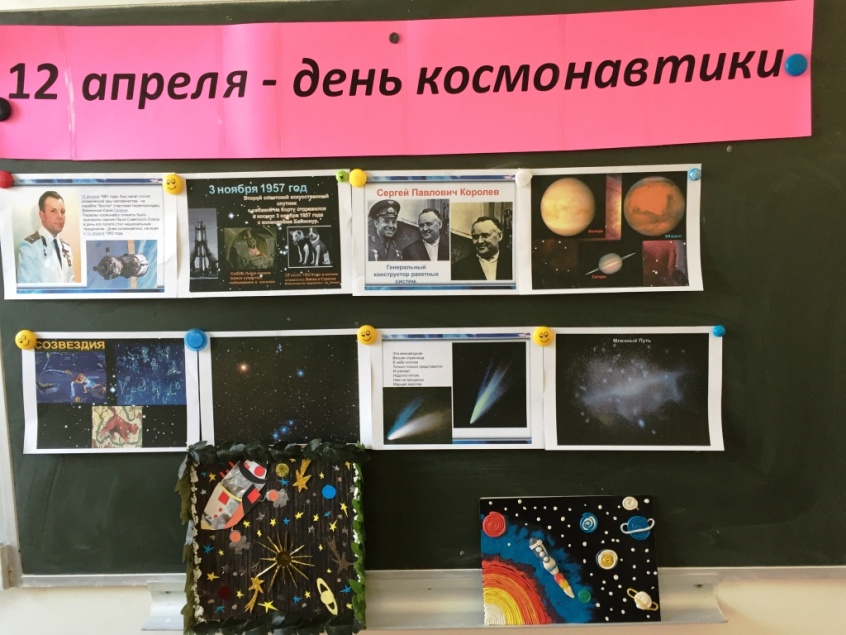 учащихся; способствовать нравственно-патриотическому воспитаниюшкольников. Чтец: Звезды ты увидел снова-Серебро и бирюза.И от волшебства такогоРазбегаются глаза.Чтец: Звезды ты увидел снова.К звездам руки протяни.Кажется, в твои ладониОпускаются они.Ведущая: Люди издавна мечтали побывать на далеких звездах, которые 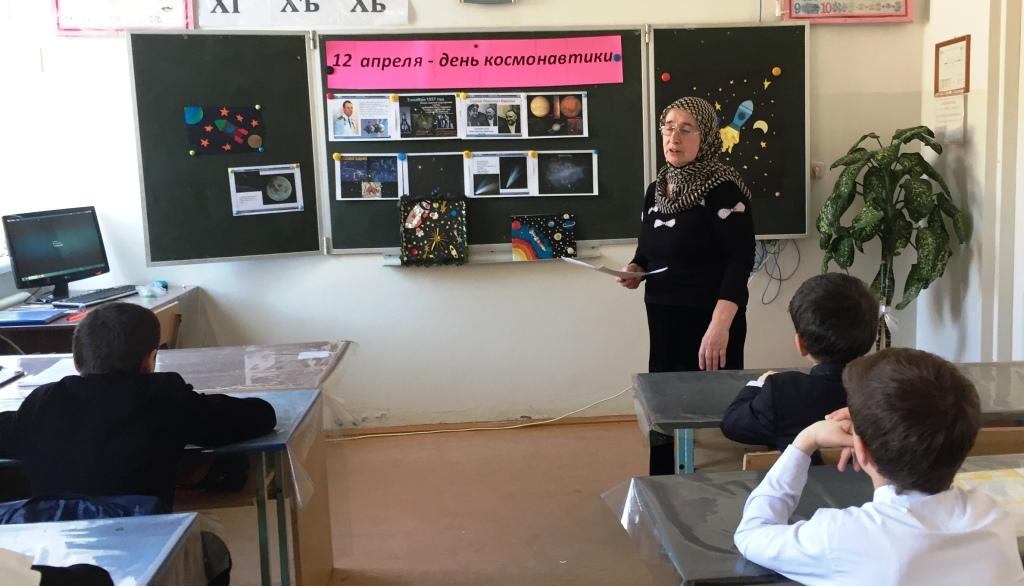 смотрят на нас с неба. В древних преданиях остались воспоминания о том, как люди мастерили себе крылья, привязывали их к рукам и прыгали с высоких домов, надеясь удержаться в воздухе.Чтец: Сияют звезды, как всегда, В своем ночном строю.Но что за новая звездаВ заоблачном краю?14 октября 1957 года люди впервые запустили в небо искусственныйспутник земли. Второй советский искусственный спутник с собакойна борту отправился в космос 3 ноября 1957 года с космодрома Байконур.Чтец: Случилось это в девять ровно. 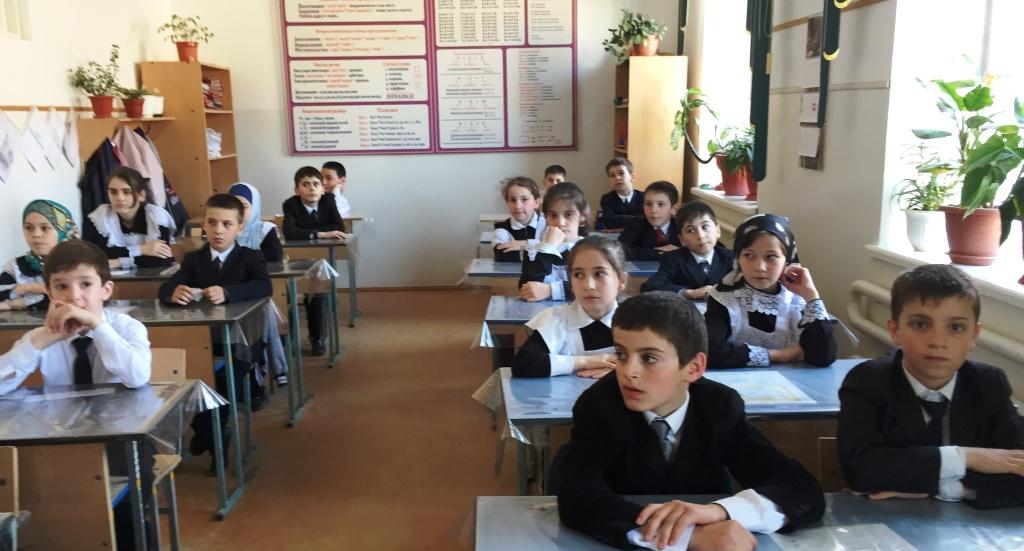 Точнее – в девять семь минут.Минуты эти, безусловно,Навек в историю войдут.Чтец: В тот день повсюду птицы пели.Но не был он обычным днем.Мы день двенадцатый апреляДнем космонавтов назовем.И первого человека, который поднялся в космос с Земли, звали ЮрийАлексеевич Гагарин.Чтец: Сказал «поехали» Гагарин,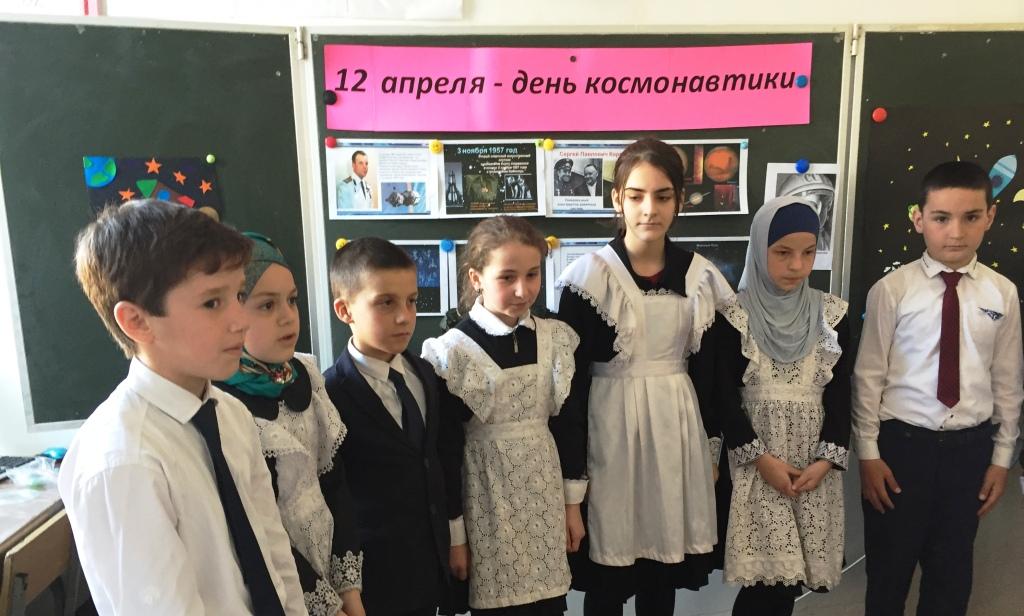 Ракета космос понеслась.Вот это был рискованный парень!С тех пор эпоха началась.Чтец: Эпоха странствий и открытий, Прогресса, мира и  труда,Надежд, желаний и событий,Теперь все это – навсегда.Чтец: Вот будет жизнь! Но все же вспомним,Что кто-то первым полетел….Майор Гагарин, парень скромный,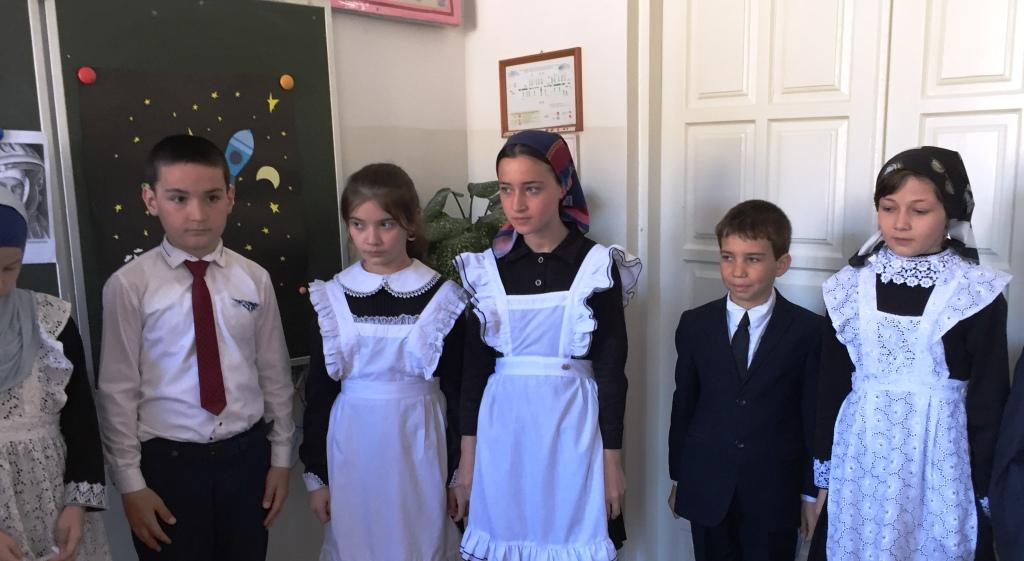 Открыть эпоху он сумел.         